Приложение 2Определите названия процессов, изображённых на графике, и вещество для которого построен график.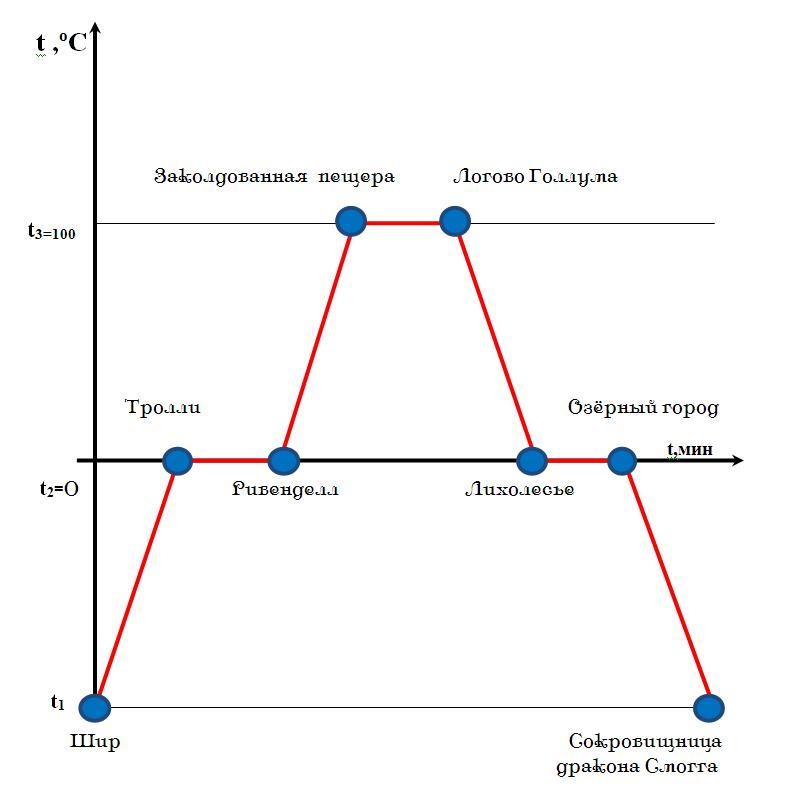 Шир-Тролли - это график ……………….Тролли- Ривенделл - это график ……………….Ривенделл -Заколдованная  пещера- это график ……………….Логово Голлума – Лихолесье - это график ……………….Лихолесье – Озёрный город - это график ……………….Озёрный город – Сокровища дракона Смогга - это график ……………….